TISKOVÁ ZPRÁVA9. 4. 2021Nejvyšší rozhledna v Polsku láká na procházku v oblacích. Brána do nebes se otevře v červnuŚwieradów-Zdrój 15. 4. 2021 – V lázeňském městě Świeradów-Zdrój se ke zdárnému konci blíží stavba nejvyšší rozhledny v Polsku s patřičným jménem Sky Walk – Stezka v oblacích. Rozhledna je jedinečná svou polohou a snadnou dostupností hned ze tří států. Prvním návštěvníkům z řad veřejnosti se otevře již v červnu tohoto roku. Sky Walk bdí nad lázeňským městem Świeradów-Zdrój a pyšní se celkovou výškou 65 metrů. Je tak nejvyšší rozhlednou na celém území Polska. Návštěvníkům nabízí nejen dechberoucí výhledy na romantickou zástavbu lázeňského města v obklopení ryzí přírody Jizerských hor, ale také hned několik adrenalinových prvků, díky kterým se Sky Walk navždy zapíše do paměti každého návštěvníka.„Cesta na vrchol Sky Walk povede po 850metrovém chodníku, průchod mezi patry zpestří tzv. pavoučí kokon – hravá spleť sítí, kterou ocení především děti,“ dodává Oskar Bronicki, provozní manažer Sky Walk. Na vrcholu čekají na pokořitele další výzvy v podobě odpočinkové sítě ve tvaru kapky a prosklené vyhlídkové plošiny. Zpáteční cestu si mohou návštěvníci užít na 105 metrů dlouhém tobogánu. „Jízda tobogánem trvá pouze pár vteřin, je tak skvělou alternativou cesty dolů pro milovníky adrenalinu,“ doplnil Bronicki.Technické informace:-	délka tobogánu: 105 metrů-	délka chodníku: 853 metrů od turniketu-	výška lávky od země: 62 metrů-	výška věže: 65 metrůSwieradow-ZdrojŚwieradów-Zdrój je jedním z nejnavštěvovanějších lázeňských měst v Polsku, kam ročně míří statisíce návštěvníků. Sky Walk se tak stane jednou z dalších okouzlujících dominant města a doplní stávající lákadla, mezi které patří oblíbená 8místná kabinová lanová dráha a proslavená léčivá voda zdejších lázní.Vzdálenosti v Polsku:Jelenia Góra – Świeradów-Zdrój 35 km, 45 minVaršava – Świeradów-Zdrój 505 km, 5 h 30 minPoznaň – Świeradów-Zdrój 258 km, 3 h 40 minVzdálenosti z České republiky:Liberec – Świeradów-Zdrój 44 km, 50 minPraha – Świeradów-Zdrój 160 km, 2 h 30 minHradec Králové – Świeradów-Zdrój 118 km, 2 h 10 minBrno - Świeradów-Zdrój 350 km, 3 h 50 minVzdálenosti z Německa:Drážďany – Świeradów-Zdrój 160 km, 2 h 10 minChemnitz – Świeradów-Zdrój 232 km, 2 h 45 minLeipzig – Świeradów-Zdrój 275 km, 3 h 10 minMapa: Více informací o Sky Walk Świeradów-Zdrój najdete na webu www.visitskywalk.todayKontaktní osoba pro média: Oskar Bronicki, e-mail: bronicki@visitskywalk.today 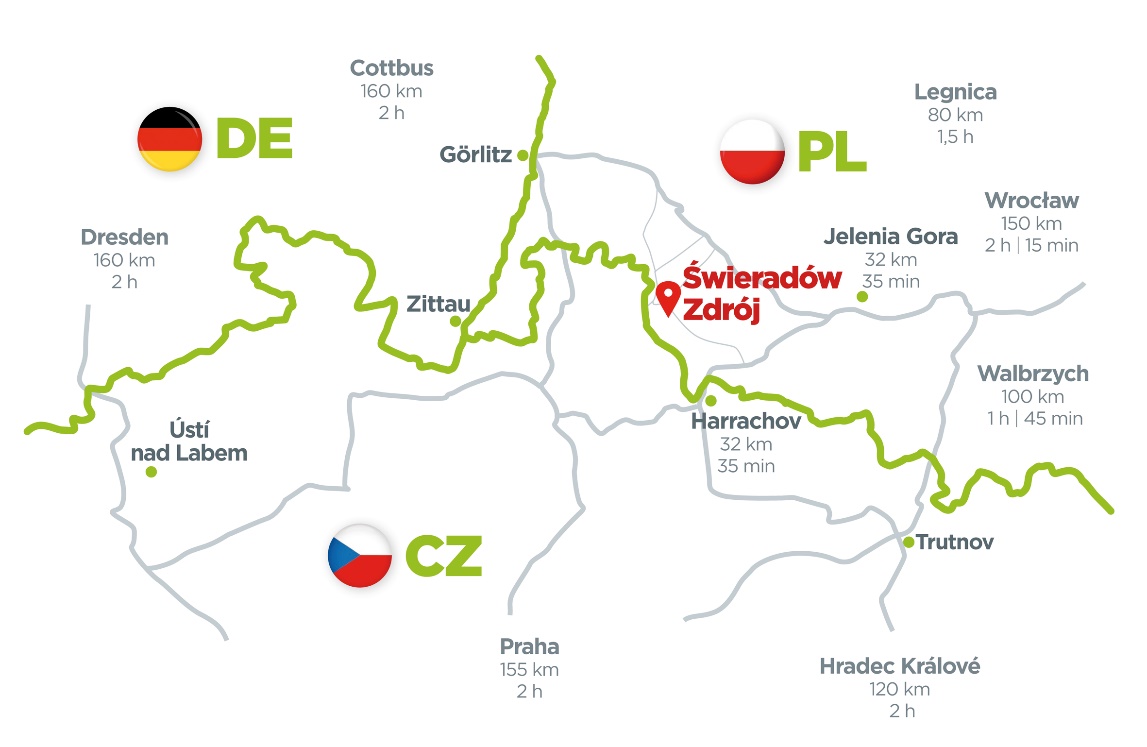 